Game Warden Family College Scholarship Application  Application Period Jun 1st-July 31stApplicant InformationHave you ever been convicted of a wildlife violation? ______EducationReferencesPlease list two professional references.Career GoalIn a few sentences, describe your career goal: _______________________________________________________________________________________________________________________________________________________________________________________________________________________________________________________________________________________________________________________________________________________________________________________________________________________________________________________________________________________________________________________________________________________________________________________________________________________________________________________________________________________________________________________________________________________________________________________________________________________________________________________________________________________Additional InformationWhat additional information do you wish to share with the Oklahoma State Game Warden Association review committee?_______________________________________________________________________________________________________________________________________________________________________________________________________________________________________________________________________________________________________________________________________________________________________________________________________________________________________________________________________________________________________________________________________________________________________________________________________________________________________________________________________________________________________________________________________________________________________________________________________________________________________________________________________________________________________________________________________________________________________________________________________________________________________________________________________________________________________________________________________________________________________________________________________________________________________________________________________________________________________________________________________________________________________________________________________________________________________________________________________________________________________________________________________________________________________________________________________________________________________________________________________________Rules, Disclaimer and SignatureI certify that my answers are true and complete to the best of my knowledge. I also understand that to be eligible for consideration of this scholarship I must have a cumulative GPA of 2.0 or greater, a resident of Oklahoma and be enrolled as a freshman, sophomore, junior, senior, or graduate level college program with a minimum of 12 college hours (fulltime) in an accredited University. I also understand that I must be a dependent child or spouse (husband or wife) of an active Oklahoma Game Warden. Spouse applicants are also eligible for scholarship consideration as part-time students. Attach an official transcript for proof of education requirements. Please submit this application along with a copy of all relevant transcripts to:Oklahoma State Game Wardens Associationc/o Jay Harvey7738 E. Bruno Rd.Atoka, OK 74525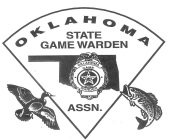 Oklahoma State Game Wardens AssociationFull Name:Date:LastFirstM.I.Address:Street AddressApartment/Unit #CityStateZIP CodePhone:EmailIf yes, explain:High School:Address:From:To:Did you graduate?YESNODiploma:College:Address:From:To:Did you graduate?___GPA_____Degree:Other:Address:From:To:Did you graduate?___GPA_____Degree:Full Name:Relationship:Company:Phone:Address:Full Name:Relationship:Company:Phone:Address:Address:Game Warden (Parent or Spouse):Date:Student Signature:Date: